ҠАРАР                                                                             РЕШЕНИЕО внесении изменений в Правила благоустройства территории сельского поселения Дмитриево-Полянский сельсовет муниципального района Шаранский район Республики БашкортостанВ соответствии с Федеральным законом 131-ФЗ от 06.10.2003 года  "Об общих принципах организации местного самоуправления в Российской Федерации", Уставом сельского поселения Дмитриево-Полянский сельсовет муниципального района Шаранский район Республики Башкортостан, Совет сельского поселения Дмитриево-Полянский  сельсовет Республики Башкортостан решил:Внести следующие изменения в Правила благоустройства территории сельского поселения Дмитриево-Полянский сельсовет муниципального района Шаранский район Республики Башкортостан, утверждённые решением Совета сельского поселения Дмитриево-Полянский сельсовет муниципального района Шаранский район Республики Башкортостан №17/135 от 03.11.2020 года        «Об утверждении Правил благоустройства территории сельского поселения Дмитриево-Полянский сельсовет муниципального района Шаранский район Республики Башкортостан» (далее - Правила):Пункт 7 статьи 50 Правил изложить в следующей редакции: «7. Оборудование (отдельные элементы или комплекты), установленное (устанавливаемое) на площадках, а также покрытие площадок должны соответствовать Техническому регламенту Евразийского экономического союза "О безопасности оборудования для детских игровых площадок", утверждённому решением Совета Евразийской экономической комиссии от 17.05.2017 года № 21 «О техническом регламенте Евразийского экономического союза "О безопасности оборудования для детских игровых площадок».Пункт 8 статьи 50 Правил исключить.2. Настоящее решение обнародовать на информационном стенде в здании администрации сельского поселения Дмитриево-Полянский сельсовет муниципального района Шаранский район Республики Башкортостан по адресу: 452630, Республика Башкортостан, Шаранский район, д. Дмитриева-Поляна, ул. Полевая, д.2а  и  разместить на официальном сайте администрации муниципального района Шаранский район Республики Башкортостан поселения https://dmpol.ru/.Глава сельского поселения                                                         И.Р. Галиевд. Дмитриева Поляна26.10.2022№ 38/287                  БАШКОРТОСТАН  РЕСПУБЛИКАҺЫШАРАН  РАЙОНЫ МУНИЦИПАЛЬ РАЙОНЫНЫҢДМИТРИЕВА ПОЛЯНА АУЫЛ СОВЕТЫАУЫЛ БИЛӘМӘҺЕ СОВЕТЫ452630,  ДМИТРИЕВА ПОЛЯНА АУЫЛЫ, БАҪЫУ УРАМЫ, 2АТЕЛ.(34769) 2-68-00, EMAIL: DMPOLSS@YANDEX.RU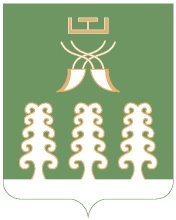 РЕСПУБЛИКА  БАШКОРТОСТАНСОВЕТ СЕЛЬСКОГО ПОСЕЛЕНИЯДМИТРИЕВО-ПОЛЯНСКИЙ СЕЛЬСОВЕТМУНИЦИПАЛЬНОГО РАЙОНАШАРАНСКИЙ РАЙОН452630, Д. ДМИТРИЕВА ПОЛЯНА, УЛИЦА ПОЛЕВАЯ, 2АТЕЛ.(34769) 2-68-00, EMAIL: DMPOLSS@YANDEX.RU